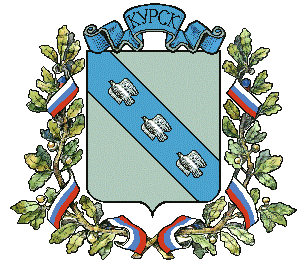 АДМИНИСТРАЦИЯ ГОРОДА КУРСКАКурской области	 ПОСТАНОВЛЕНИЕ«25» декабря 2017г.	                  г. Курск                                         № 3353О внесении измененийв постановление Администрациигорода Курска от 20.12.2016 № 4059         В соответствии со ст. 170.1 Бюджетного кодекса Российской Федерации, постановлением   Администрации  города  Курска  от  17.04.2015   № 1156 «Об утверждении Порядка разработки и утверждения бюджетного прогноза города  Курска на долгосрочный период»,  ПОСТАНОВЛЯЮ:        1. Внести в постановление Администрации города Курска от 20.12.2016 № 4059 (в ред. от 07.12.2017 № 3161)  «Об утверждении бюджетного прогноза города Курска на долгосрочный период» следующие изменения:         приложение 1 «Прогноз основных характеристик бюджета города Курска» и приложение 2 «Показатели финансового обеспечения муниципальных программ города Курска»  изложить в новой редакции согласно приложениям 1 и 2 к настоящему постановлению.       2. Управлению информации и печати Администрации города Курска (Комкова Т.В.) обеспечить опубликование настоящего постановления             в газете «Городские известия» и размещение на официальном сайте Администрации города Курска в информационно-телекоммуникационной сети «Интернет».      3. Постановление вступает в силу со дня его подписания.Глава города Курска                                                                           Н.И. ОвчаровПРИЛОЖЕНИЕ 1ПРИЛОЖЕНИЕ 1ПРИЛОЖЕНИЕ 1ПРИЛОЖЕНИЕ 1ПРИЛОЖЕНИЕ 1ПРИЛОЖЕНИЕ 1ПРИЛОЖЕНИЕ 1ПРИЛОЖЕНИЕ 1ПРИЛОЖЕНИЕ 1к постановлениюк постановлениюк постановлениюк постановлениюк постановлениюк постановлениюк постановлениюк постановлениюк постановлениюАдминистрации города КурскаАдминистрации города КурскаАдминистрации города КурскаАдминистрации города КурскаАдминистрации города КурскаАдминистрации города КурскаАдминистрации города КурскаАдминистрации города КурскаАдминистрации города Курскаот "25" декабря 2017 годаот "25" декабря 2017 годаот "25" декабря 2017 годаот "25" декабря 2017 годаот "25" декабря 2017 годаот "25" декабря 2017 годаот "25" декабря 2017 годаот "25" декабря 2017 годаот "25" декабря 2017 года№3353№3353№3353№3353№3353№3353№3353№3353№3353ПРОГНОЗ ОСНОВНЫХ ХАРАКТЕРИСТИК БЮДЖЕТА ГОРОДА КУРСКАПРОГНОЗ ОСНОВНЫХ ХАРАКТЕРИСТИК БЮДЖЕТА ГОРОДА КУРСКАПРОГНОЗ ОСНОВНЫХ ХАРАКТЕРИСТИК БЮДЖЕТА ГОРОДА КУРСКАПРОГНОЗ ОСНОВНЫХ ХАРАКТЕРИСТИК БЮДЖЕТА ГОРОДА КУРСКАПРОГНОЗ ОСНОВНЫХ ХАРАКТЕРИСТИК БЮДЖЕТА ГОРОДА КУРСКАПРОГНОЗ ОСНОВНЫХ ХАРАКТЕРИСТИК БЮДЖЕТА ГОРОДА КУРСКАПРОГНОЗ ОСНОВНЫХ ХАРАКТЕРИСТИК БЮДЖЕТА ГОРОДА КУРСКАПРОГНОЗ ОСНОВНЫХ ХАРАКТЕРИСТИК БЮДЖЕТА ГОРОДА КУРСКАПРОГНОЗ ОСНОВНЫХ ХАРАКТЕРИСТИК БЮДЖЕТА ГОРОДА КУРСКАПРОГНОЗ ОСНОВНЫХ ХАРАКТЕРИСТИК БЮДЖЕТА ГОРОДА КУРСКАПРОГНОЗ ОСНОВНЫХ ХАРАКТЕРИСТИК БЮДЖЕТА ГОРОДА КУРСКАПРОГНОЗ ОСНОВНЫХ ХАРАКТЕРИСТИК БЮДЖЕТА ГОРОДА КУРСКАПРОГНОЗ ОСНОВНЫХ ХАРАКТЕРИСТИК БЮДЖЕТА ГОРОДА КУРСКАПРОГНОЗ ОСНОВНЫХ ХАРАКТЕРИСТИК БЮДЖЕТА ГОРОДА КУРСКАПРОГНОЗ ОСНОВНЫХ ХАРАКТЕРИСТИК БЮДЖЕТА ГОРОДА КУРСКАМлн.рубМлн.руб№ п/п№ п/пНаименование показателя2017 год2017 год2018 год2018 год2019 год2019 год2020 год2020 год2021 год2021 год2022 год2022 год1123344556677881.1.ДОХОДЫ БЮДЖЕТА ГОРОДА - ВСЕГО7 394,37 394,36 671,76 671,76 236,16 236,16 426,76 426,75 887,15 887,15 832,95 832,9в том числе:1.11.1 - налоговые доходы2 230,22 230,22 305,22 305,22 327,82 327,82 386,82 386,82 037,82 037,81 988,01 988,01.21.2 - неналоговые доходы990,5990,5538,4538,4411,0411,0396,4396,4410,4410,4406,0406,01.31.3 - безвозмездные поступления - всего4 173,64 173,63 828,13 828,13 497,33 497,33 643,53 643,53 438,93 438,93 438,93 438,9в том числе:1.3.11.3.1 - не имеющие целевого назначения186,5186,554,554,543,243,243,243,20,30,30,30,31.3.21.3.2 - имеющие целевое назначение3 998,93 998,93 773,63 773,63 454,13 454,13 600,33 600,33 438,63 438,63 438,63 438,61,3.31,3.3  -возврат прочих остатков субсидий, субвенций и иных межбюджетных трансфертов, имеющих целевое назначение, прошлых лет -11,8-11,82.2.РАСХОДЫ БЮДЖЕТА ГОРОДА - ВСЕГО7 865,77 865,76 888,76 888,75 969,15 969,16 326,76 326,75 887,15 887,15 832,95 832,9в том числе:2.12.1 - за счет средств бюджета города, не имеющих целевого назначения3 866,83 866,83 115,13 115,12 515,02 515,02 726,42 726,42 448,52 448,52 394,32 394,32.22.2 - за счет средств безвозмездных поступлений, имеющих целевое назначение3 998,93 998,93 773,63 773,63 454,13 454,13 600,33 600,33 438,63 438,63 438,63 438,63.3.ДЕФИЦИТ (ПРОФИЦИТ) БЮДЖЕТА ГОРОДА-471,4-471,4-217,0-217,0267,0267,0100,0100,00,00,00,00,04.4.Отношение дефицита бюджета города к общему годовому объему доходов бюджета города без учета объема безвозмездных поступлений (в процентах)-13,9-13,9-7,5-7,59,69,63,53,50,00,00,00,05.5.Источники финансирования дефицита бюджета города - всего471,4471,4217,0217,0-267,0-267,0-100,0-100,00,00,00,00,0в том числе:5.15.1Получение кредитов от кредитных организаций бюджетами городских округов в валюте Российской Федерации2 856,32 856,32 279,52 279,5947,8947,8805,0805,0698,0698,0555,0555,05.25.2Погашение бюджетами городских округов кредитов от кредитных организаций бюджетами городских округов в валюте Российской Федерации-2 606,3-2 606,3-2 012,5-2 012,5-1 214,8-1 214,8-905,0-905,0-698,0-698,0-555,0-555,05.35.3Получение кредитов за счет средств федерального бюджета на пополнение остатков средств на счетах местных бюджетов1 324,21 324,21 449,01 449,05.45.4Погашение кредитов предусмотренных за счет средств федерального бюджета на пополнение остатков средств на счетах местных бюджетов-1 324,2-1 324,2-1 449,0-1 449,0Получение кредитов, предоставленных для частичного покрытия дефицитов местных бюджетов50,050,0Погашение кредитов, предоставленных для частичного покрытия дефицитов местных бюджетов-50,0-50,05.55.5Средства от продажи акций и иных форм участия в капитале, находящихся в собственности городских округов150,0150,05.65.6Изменение остатков средств на счетах по учету средств бюджетов21,421,46.6.Объем муниципального долга на 1 января соответствующего финансового года2 156,02 156,02 156,02 156,02 156,02 156,01 906,01 906,01 906,01 906,01 906,01 906,07. 7. Объем муниципальных заимствований в соответствующем финансовом году4 230,54 230,53 728,53 728,5947,8947,8805,0805,0698,0698,0555,0555,08.8.Объем средств, направленных в соответствующем финансовом году на погашение суммы основного долга по муниципальным заимствованиям3 930,53 930,53 511,53 511,51 214,81 214,8905,0905,0698,0698,0555,0555,09.9.Объем расходов на обслуживание муниципального долга139,9139,9167,8167,8150,3150,3145,8145,8148,5148,5148,5148,5ПРИЛОЖЕНИЕ 2ПРИЛОЖЕНИЕ 2ПРИЛОЖЕНИЕ 2ПРИЛОЖЕНИЕ 2ПРИЛОЖЕНИЕ 2ПРИЛОЖЕНИЕ 2ПРИЛОЖЕНИЕ 2ПРИЛОЖЕНИЕ 2к постановлениюк постановлениюк постановлениюк постановлениюк постановлениюк постановлениюк постановлениюк постановлениюАдминистрации города КурскаАдминистрации города КурскаАдминистрации города КурскаАдминистрации города КурскаАдминистрации города КурскаАдминистрации города КурскаАдминистрации города КурскаАдминистрации города Курскаот "25" декабря  2017 годаот "25" декабря  2017 годаот "25" декабря  2017 годаот "25" декабря  2017 годаот "25" декабря  2017 годаот "25" декабря  2017 годаот "25" декабря  2017 годаот "25" декабря  2017 года№ 3353№ 3353№ 3353№ 3353№ 3353№ 3353№ 3353№ 3353ПОКАЗАТЕЛИ ФИНАНСОВОГО ОБЕСПЕЧЕНИЯ МУНИЦИПАЛЬНЫХ ПРОГРАММ ГОРОДА КУРСКАПОКАЗАТЕЛИ ФИНАНСОВОГО ОБЕСПЕЧЕНИЯ МУНИЦИПАЛЬНЫХ ПРОГРАММ ГОРОДА КУРСКАПОКАЗАТЕЛИ ФИНАНСОВОГО ОБЕСПЕЧЕНИЯ МУНИЦИПАЛЬНЫХ ПРОГРАММ ГОРОДА КУРСКАПОКАЗАТЕЛИ ФИНАНСОВОГО ОБЕСПЕЧЕНИЯ МУНИЦИПАЛЬНЫХ ПРОГРАММ ГОРОДА КУРСКАПОКАЗАТЕЛИ ФИНАНСОВОГО ОБЕСПЕЧЕНИЯ МУНИЦИПАЛЬНЫХ ПРОГРАММ ГОРОДА КУРСКАПОКАЗАТЕЛИ ФИНАНСОВОГО ОБЕСПЕЧЕНИЯ МУНИЦИПАЛЬНЫХ ПРОГРАММ ГОРОДА КУРСКАПОКАЗАТЕЛИ ФИНАНСОВОГО ОБЕСПЕЧЕНИЯ МУНИЦИПАЛЬНЫХ ПРОГРАММ ГОРОДА КУРСКАПОКАЗАТЕЛИ ФИНАНСОВОГО ОБЕСПЕЧЕНИЯ МУНИЦИПАЛЬНЫХ ПРОГРАММ ГОРОДА КУРСКАПОКАЗАТЕЛИ ФИНАНСОВОГО ОБЕСПЕЧЕНИЯ МУНИЦИПАЛЬНЫХ ПРОГРАММ ГОРОДА КУРСКАПОКАЗАТЕЛИ ФИНАНСОВОГО ОБЕСПЕЧЕНИЯ МУНИЦИПАЛЬНЫХ ПРОГРАММ ГОРОДА КУРСКАПОКАЗАТЕЛИ ФИНАНСОВОГО ОБЕСПЕЧЕНИЯ МУНИЦИПАЛЬНЫХ ПРОГРАММ ГОРОДА КУРСКАПОКАЗАТЕЛИ ФИНАНСОВОГО ОБЕСПЕЧЕНИЯ МУНИЦИПАЛЬНЫХ ПРОГРАММ ГОРОДА КУРСКАПОКАЗАТЕЛИ ФИНАНСОВОГО ОБЕСПЕЧЕНИЯ МУНИЦИПАЛЬНЫХ ПРОГРАММ ГОРОДА КУРСКАПОКАЗАТЕЛИ ФИНАНСОВОГО ОБЕСПЕЧЕНИЯ МУНИЦИПАЛЬНЫХ ПРОГРАММ ГОРОДА КУРСКАПОКАЗАТЕЛИ ФИНАНСОВОГО ОБЕСПЕЧЕНИЯ МУНИЦИПАЛЬНЫХ ПРОГРАММ ГОРОДА КУРСКАМлн.рубМлн.руб№ п/пНаименование показателяНаименование показателяНаименование показателя2017 год2017 год2018 год2018 год2019 год2019 год2020 год2020 год2021 год2022 год2022 год1222334455667881. Расходы бюджета города - всегоРасходы бюджета города - всегоРасходы бюджета города - всего7 865,77 865,76 888,76 888,75 969,15 969,16 326,76 326,75 887,15 832,95 832,9в том числе:в том числе:в том числе:1.1. расходы на реализацию муниципальных программ города Курска - всегорасходы на реализацию муниципальных программ города Курска - всегорасходы на реализацию муниципальных программ города Курска - всего7 274,27 274,26 805,46 805,4460,3460,3460,3460,356,90,00,0в том числе:в том числе:в том числе:1.1.1муниципальная программа   "Развитие культуры и туризма в городе Курске на 2014-2018 годы "муниципальная программа   "Развитие культуры и туризма в городе Курске на 2014-2018 годы "муниципальная программа   "Развитие культуры и туризма в городе Курске на 2014-2018 годы "460,6460,6428,5428,51.1.2муниципальная программа   "Социальная поддержка  граждан  города Курска" на 2014-2018 годымуниципальная программа   "Социальная поддержка  граждан  города Курска" на 2014-2018 годымуниципальная программа   "Социальная поддержка  граждан  города Курска" на 2014-2018 годы1 202,01 202,01 229,21 229,21.1.3муниципальная программа   "Развитие образования в городе Курске на 2014-2018 годы"муниципальная программа   "Развитие образования в городе Курске на 2014-2018 годы"муниципальная программа   "Развитие образования в городе Курске на 2014-2018 годы"3 458,33 458,33 401,53 401,51.1.4муниципальная программа   "Управление муниципальным имуществом и земельными ресурсами города Курска на 2017-2021 годы"муниципальная программа   "Управление муниципальным имуществом и земельными ресурсами города Курска на 2017-2021 годы"муниципальная программа   "Управление муниципальным имуществом и земельными ресурсами города Курска на 2017-2021 годы"62,062,055,755,755,755,755,755,756,91.1.5 муниципальная программа   "Энергосбережение и повышение энергетической эффективности на территории муниципального образования «Город Курск» на 2010-2015 годы и на перспективу до 2020 года "муниципальная программа   "Энергосбережение и повышение энергетической эффективности на территории муниципального образования «Город Курск» на 2010-2015 годы и на перспективу до 2020 года "муниципальная программа   "Энергосбережение и повышение энергетической эффективности на территории муниципального образования «Город Курск» на 2010-2015 годы и на перспективу до 2020 года "1,11,10,20,20,20,20,20,21.1.6 муниципальная программа "Обеспечение жильем граждан города Курска" на 2016-2020  годымуниципальная программа "Обеспечение жильем граждан города Курска" на 2016-2020  годымуниципальная программа "Обеспечение жильем граждан города Курска" на 2016-2020  годы36,336,319,219,219,219,219,219,21.1.7 муниципальная программа   "Организация предоставления населению жилищно-коммунальных услуг, благоустройство и охрана окружающей среды в городе Курске" на 2014-2018 годымуниципальная программа   "Организация предоставления населению жилищно-коммунальных услуг, благоустройство и охрана окружающей среды в городе Курске" на 2014-2018 годымуниципальная программа   "Организация предоставления населению жилищно-коммунальных услуг, благоустройство и охрана окружающей среды в городе Курске" на 2014-2018 годы740,5740,5546,8546,81.1.8 муниципальная программа   «Повышение эффективности работы с молодежью, организация отдыха и оздоровления детей, молодежи, развитие физической культуры и спорта в городе Курске на 2014-2018 годы»муниципальная программа   «Повышение эффективности работы с молодежью, организация отдыха и оздоровления детей, молодежи, развитие физической культуры и спорта в городе Курске на 2014-2018 годы»муниципальная программа   «Повышение эффективности работы с молодежью, организация отдыха и оздоровления детей, молодежи, развитие физической культуры и спорта в городе Курске на 2014-2018 годы»177,9177,9131,3131,31.1.9 муниципальная программа   "Формирование здорового образа жизни, улучшение демографической ситуации в городе Курске на 2014-2018 годы"муниципальная программа   "Формирование здорового образа жизни, улучшение демографической ситуации в городе Курске на 2014-2018 годы"муниципальная программа   "Формирование здорового образа жизни, улучшение демографической ситуации в городе Курске на 2014-2018 годы"30,830,822,322,31.1.10 муниципальная программа   "Градостроительство и инвестиционная деятельность в городе Курске на 2016-2018 годы"муниципальная программа   "Градостроительство и инвестиционная деятельность в городе Курске на 2016-2018 годы"муниципальная программа   "Градостроительство и инвестиционная деятельность в городе Курске на 2016-2018 годы"302,5302,5119,6119,6180,3180,3180,3180,31.1.11муниципальная программа   "Развитие общественного транспорта и дорожное хозяйства в городе Курске на 2016-2020 годы"муниципальная программа   "Развитие общественного транспорта и дорожное хозяйства в городе Курске на 2016-2020 годы"муниципальная программа   "Развитие общественного транспорта и дорожное хозяйства в городе Курске на 2016-2020 годы"151,6151,6132,3132,3132,2132,2132,2132,21.1.12 муниципальная программа   "Профилактика правонарушений в городе Курске  на 2014-2018 годы"муниципальная программа   "Профилактика правонарушений в городе Курске  на 2014-2018 годы"муниципальная программа   "Профилактика правонарушений в городе Курске  на 2014-2018 годы"4,54,52,42,41.1.13 муниципальная программа «Обеспечение комплексной безопасности жизнедеятельности населения города Курска на 2014 - 2020 годы»муниципальная программа «Обеспечение комплексной безопасности жизнедеятельности населения города Курска на 2014 - 2020 годы»муниципальная программа «Обеспечение комплексной безопасности жизнедеятельности населения города Курска на 2014 - 2020 годы»87,887,863,363,363,363,363,363,31.1.14 муниципальная программа   "Повышение эффективности управления финансами города Курска на 2014-2018 годы "муниципальная программа   "Повышение эффективности управления финансами города Курска на 2014-2018 годы "муниципальная программа   "Повышение эффективности управления финансами города Курска на 2014-2018 годы "198,2198,2448,9448,91.1.15 муниципальная программа   "Развитие малого и среднего предпринимательства в городе Курске  на 2017-2020 годы "муниципальная программа   "Развитие малого и среднего предпринимательства в городе Курске  на 2017-2020 годы "муниципальная программа   "Развитие малого и среднего предпринимательства в городе Курске  на 2017-2020 годы "13,513,510,910,99,49,49,49,41.1.16 муниципальная программа «Развитие муниципальной службы, повышение эффективности взаимодействия с общественными организациями и территориальными органами самоуправления в городе Курске на 2016-2018 годы»муниципальная программа «Развитие муниципальной службы, повышение эффективности взаимодействия с общественными организациями и территориальными органами самоуправления в городе Курске на 2016-2018 годы»муниципальная программа «Развитие муниципальной службы, повышение эффективности взаимодействия с общественными организациями и территориальными органами самоуправления в городе Курске на 2016-2018 годы»219,9219,9193,3193,31.1.17 муниципальная программа «Формирование современной городской среды в городе Курске на 2017 год»муниципальная программа «Формирование современной городской среды в городе Курске на 2017 год»муниципальная программа «Формирование современной городской среды в городе Курске на 2017 год»126,7126,71.2Непрограммная деятельность органов местного самоуправленияНепрограммная деятельность органов местного самоуправленияНепрограммная деятельность органов местного самоуправления591,5591,583,383,35 508,85 508,85 866,45 866,45 830,25 832,95 832,9